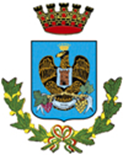 CITTA’ DI VITTORIAUfficio dei CommissariCOMUNICATO DEL 23.10.2019 Con riferimento alla attuale condizione di crisi idrica, determinata in massima parte dalla vetustà ed alle pessime condizioni delle reti idriche, che da parecchi anni necessitano di radicali interventi, si fa presente che è già stato approvato un progetto di manutenzione per la riparazione delle perdite dell’importo complessivo di € 11.200,00, il cui avvio dei lavori è previsto a breve.Sono già state individuate le riparazioni più urgenti, che riguarderanno in prima battuta: SP5 (fontana Volpe), la ex SP17 (Vittoria- Scoglitti), Viale del Tempio, Via G. Menotti, Via Neghelli, etc.Con Deliberazione della Commissione Straordinaria n. 279/19, è stato inoltre approvato un ulteriore progetto di lavori di riparazione delle perdite idriche per un importo complessivo di € 50.000,00, cui seguiranno a breve i consequenziali atti di natura gestionale.E’ inoltre in itinere l’appalto dei servizi di manutenzione degli impianti di sollevamento dei pozzi, dei serbatoi e impianti connessi.LA COMMISSIONE STRAORDINARIA